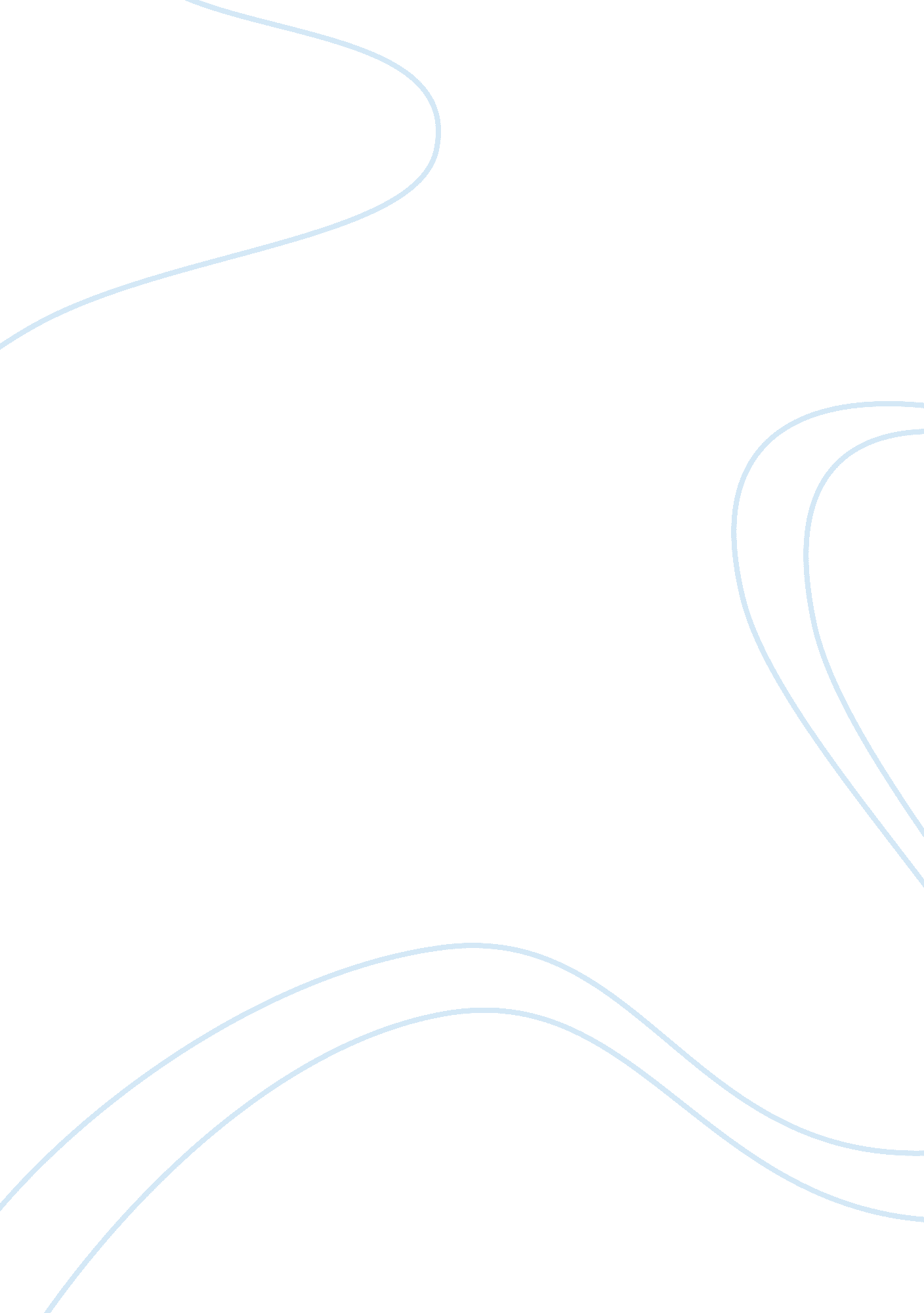 Compare the role of individual political leaders and the impact they have had on ...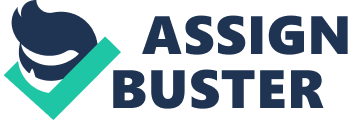 Role and impact of political parties and leaders in China and Peru: a comparative study Introduction The role of political parties in a country has been the topic of serious discussions overtime. It is still belligerent among the intelligentsia and general public whether the political parties are executing their duties and obligations to the society perfectly and earnestly. However, one is sure of the great impact political societies have had on politics and society. Analyzing the history of the political parties in China and Peru, one can see that the politics in both the countries could claim years of tradition. The major political party and the ruling party in China is the Communist party of China and there cannot be identified a major opposition party but coalition of parties. The present ruling party of Peru is Alianza Popular Revolucionaria Americana (APRA), under the leadership of Alan Garcia Perez as the president. The proposed paper aims to explore the role of individual political leaders in China and Peru and their impacts on politics and society. Role of individual political leaders in China Some of the important political leaders in China are Mao Zedong, Hu Jintao from the Communist party of China, and Xu Hui, the vice-chairman of the China Democratic League (CDL). Mao Zedong is considered as the greatest political leader China has ever seen. He has a dominant role in the development of the present China. As the founder of People's Republic of China, his contributions have helped for Cultural Revolution. His protest against Bertrand Russell's legitimacy of seizing power by force, his pragmatic strategy, and association with Che Guevara in taking over Cuba, and so on are really praiseworthy. Xu Hui has often been referred to as one of the most important non-communist politicians in China. Many regard him as a rare breed politician who exerts tremendous role in various sectors of social and political life. As the vice-chairman of the biggest party, CDL which has more than 200, 000 members, he has worked for uplifting the living standard of workers in countryside, factories and in slums. He says, " We talk to people and try to sum up their problems, reach recommendations and then present our reports to the government" (Bristow). This clearly proves his role as an individual political leader. Hu Jintao, another great leader of Chinese Communist Party has borne various reputed positions. His rise to the position of Chinese President has been revolutionary which paved the way for a transition of leadership from old establishment younger and more pragmatic technocrats. The economic and political reforms he implemented in the country have helped China a great deal in becoming a major world power. His “ China’s peaceful development” approach has well acclaimed in the political world. Role of individual political leaders in Peru Alan Garcia Perez, the present president of Peru is an important political figure. He has proved to be a powerful leader who could bring notable changes in Peru. During his second term, Garcia has overseen a robust macroeconomic performance, including strong GDP growth and declining poverty levels (U. S. Department of State). He has exerted notable influence in reenergizing Peru’s international relations and economic relations. Another great leader of Peru who gave significant contributions to Peru is Alejandro Toledo, former president of Peru. Toledo's rag-to-riches story has well attracted the press and the general public alike. Some of his contributions include, pledging to award small-business loans to farmers, balance the budget, lure foreign investment, and create jobs (Rowen). Ollanta Humala, the founder of Peruvian Nationalist Party is also an important political leader of Peru. Though he tasted failure in the 2006 presidency elections against Gracia, his role in Peruvian national development is so significant. His uprisings against the former president Alberto Fujimori The impact of political leaders on politics and society The impact of the political parties and their leaders in national integration is invaluable that they should judge the present political scenarios, criticize, and suggest improvisations. The political leaders in Peru are, to a certain extent, successful in analyzing the situations. However, it is to be noted that the parties have lost credibility with regard to their ability in improving quality of life and making reforms (Synthesis Report 31). Analyzing the history of China, one is sure that the political parties especially, the Communist party of China has exerted tremendous impact in Chinese social and political life. It is common knowledge that the major role of any political party is to ensure successful governing and the improvement of the quality of citizens. Conclusion The study leads to the conclusion that political parties have decisive role in determining the future of a country and as such, the political parties and their leaders in China and Peru have great impact in politics and in society. Works Cited: Bristow, M. China's democratic 'window dressing.' BBC News, Beijing. Uyghur Human 2010. Web. 20 April, 2011. Rowen, B. Alejandro Toledo. Infoplease. com. 2011. Web. 20 April, 2011. http://www. infoplease. com/spot/toledo1. html Synthesis Report. Peru’s Political Party System and the Promotion of Pro-Poor Reform. The National Democratic Institute for International Affairs, March 2005. U. S. Department of State. Background Note: Peru. Peru. Bureau of Western Hemisphere Affairs. 2010. Web. 20 April, 2011. http://www. state. gov/r/pa/ei/bgn/35762. htm 